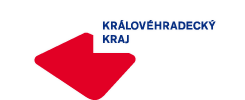 Pozvánkana turnaj MČR krajů U 15 (roč. 2004), který se koná v Karlových Varech a Chebu 22.1. –  26.1. 2019.Před odjezdem na turnaj proběhne soustředění.Sraz:			22. 1. 2019 na ZS v Hradci Králové v 9:00 hodin Led:			10:00 – 11:15Oběd:			12:00 Restaurant BullyOdjezd:			12:45Hráči vezmou s sebou kompletní hokejovou výstroj, zdravotní kartu pojištěnce. Bližší informace hráčům sdělí hl. trenér. Propozice MČR jsou přílohou této pozvánky.Nominace – HC Mountfield: Mario Žalčík (G), Jakub Řehák (O), Tadeáš Kulhánek (O), Jakub Kodym (O), Jakub Jerman (O), Matěj Giesl (Ú), Matěj Novotný (Ú), David Brožek (Ú), Jan Gaspar (Ú), Lukáš Souček (Ú), Juraj Slafkovský (Ú), Pavel Šimek (Ú), Matyáš Sláma (Ú), Jiří Klíma (Ú), Jiří Felcman (O), Filip Žaba (O) Nominace – HC Wikov HronovAdam Pavlíček (G), Adam Kubeček (Ú), Jan Pavelka (O), Jakub Jirásek (Ú), Michal Petr (Ú)Petr Luštinec – hl. trenér, tel.: 736 633 954, e-mail: petr.lustinec@mountfieldhk.czMartin Stehno  v.r. – předseda TMK a KMZa správnost: Lucie BalášováKrálovéhradecký KVV ČSLHV Hradci Králové dne 15. 1. 2019. 